	      The Learning Circle Montessori School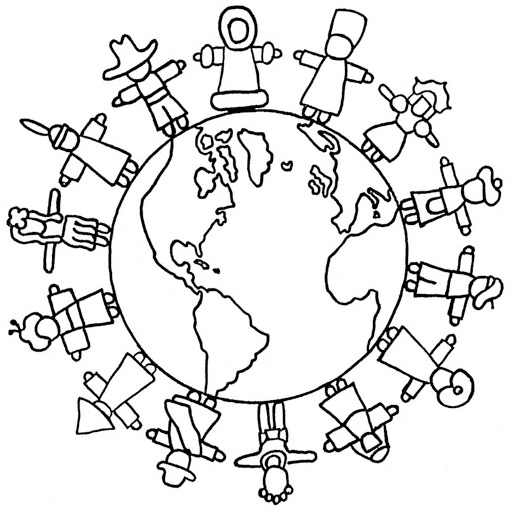        516 West Cleveland Street, Bozeman, MT 59715   phone/fax (406) 587-2672    www.learningcirclemontessori.com /learningcirclemontessori@gmail.comREGISTRATION/APPLICATIONName of Student ____								Preferred Name   _____		______	     Age on September 10, 2019 	Date of Birth	______		        Male      Female       Expected Start Date ___________________Name of Parent or Guardian ________________________________   Occupation/Employer _______________Name of Parent or Guardian ________________________________   Occupation/Employer _______________Home Address									___________________________					 Street			           	    City					     Zip CodePrimary Contact   ______________________        ______________________	________________________________		      Name-Relationship		       Home #/Work #		 Email                                        (print clearly)Secondary Contact   ____________________        ______________________	________________________________		           Name-Relationship		       Home #/Work #		 Email                                        (print clearly)List Schools Previously Attended and Dates ____________________________________________________________List Siblings’ Names and Ages _______________________________________________________________________		Program Choice: Please see back side for times and rate.*  				Please Circle3 Half Day Program (Introductory Program for 3 year olds only)……………    M     T     W     R     F	 	3 Full Day Program……………………………………….………….     M     T     W     R     F 	4 Half Day Program………………………………………………….     M     T     W     R     F 	4 Full Day Program……………………………………………...……    M     T     W     R     F  	5 Half Day Program 	5 Full Day Program                     	I anticipate needing After Care (M-F, 3:15 – 5:15 p.m.)        Expected Pick-up Time: _________ After Care Registration will be sent in MayA non-refundable $85 registration fee must accompany all new applications in order to be considered as a prospective student.  This fee does not apply to families with children currently enrolled in the school.The Learning Circle Montessori School, Inc. is a Full Member School of the American Montessori Society, www.amshq.org. Notice of Nondiscriminatory Policy as to StudentsThe Learning Circle Montessori School, Inc., admits students of any race, color, national and ethnic origin to all the rights, privileges, programs, and activities generally accorded or made available to students at the school.  It does not discriminate on the basis of race, color national and ethnic origin, sexual orientation or gender identification in administration of its educational policies or admissions policies.The Learning Circle Montessori School, Inc.TUITION FEES AND OTHER CHARGESEarly Childhood (3-6)	3 Half Day (Intro. for 3 yr. olds only)    	Three Days, 7:45 a.m.-1:00 p.m.		$661/month		3 Full Day				Three Days, 7:45 a.m.-3:00 p.m.		$758/month4 Half Day				Four Days, 7:45 a.m.-1:00 p.m.			$734/month4 Full Day				Four Days, 7:45 a.m.-3:00 p.m.			$859/month5 Half Day				Daily, M-F, 7:45 a.m.-1:00 p.m.		$798/month	5 Full Day				Daily, 7:45 a.m.-3:00 p.m.			$941/month	After School Care (Mon.-Fri.)	3:15 p.m.-5:15 p.m.					$13/day 	Drop In 										$55/dayOnce a Year Fees:	AMS Membership and Liability Insurance Fee				$110/year			Supply Fee								$110/year*We expect a tuition increase each school year. The school opens Monday-Friday at 7:45 a.m.  Children can be dropped off between 7:45-8:45 a.m.  The school day begins at 8:45 with children’s work period from 8:45-11:30 a.m.  Lunch and recess are from 11:30 a.m.-1:00 p.m. Half-day children may be picked up between 12:45-1:00 p.m.  Afternoon work period for full day students is from 1:00-3:00 p.m. Full day students may be picked up between 3:00-3:15 p.m.  Students picked up after 3:15 p.m. may be charged for After School Care and students picked up after 5:15 may be charged $5 for every five minutes late.Tuition DepositA one month’s tuition deposit is billed at the time of registration and is due on or before May 1st.  The tuition deposit will be applied to the last month’s tuition due for the school year registered (May 2020).  It is not refundable after May 24th.Monthly bills are issued on the first school day of the month and payable upon receipt.  A 10% sibling discount from tuition fees is available for each additional sibling from a family. CommitmentsThe Learning Circle Montessori School is a school with annual commitments for salaries and maintenance.  Parents or Guardians are responsible for tuition and other fees regardless of illness or vacation trips.  A Thirty-Day Written Notice is required before withdrawing a child from the school or the tuition is still due.  A Montessori philosophy is based on a three-year curriculum (3-6 years, 6-9 years and 9-12 years). We strongly recommend children be enrolled for the three-year cycle to ensure they receive the maximum benefit of the program.In signing this application, the parent or guardian agrees to the regulations and procedures of The Learning Circle Montessori School, Inc. stated above and in the Parent Handbook.Are there any ways in which you would like to participate in the program?                                       		Signature of Parent or Guardian			Date		Revised 2/19